Załącznik Nr 4  do Regulaminu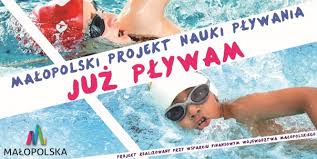 OŚWIADCZENIE O REZYGNACJI UCZESTNIKA PROJEKTU Z UDZIAŁU W PROJEKCIE „ JUŻ PŁYWAM”Ja niżej podpisany ..................................................................................................................................                                   ( imię i nazwisko rodzica/opiekuna prawnego)oświadczam, iż rezygnuję z uczestnictwa mojego dziecka……………………………………………………………………………………………(imię i nazwisko dziecka)w projekcie „ JUŻ PŁYWAM” realizowanego w ramach zadania zagospodarowanie czasu wolnego dzieci i młodzieży.Przyczyną rezygnacji jest………………………………………………………………………………………………….(przyczyna rezygnacji)…….…………………………………………/Data i czytelny podpis rodzica lub opiekuna prawnego/